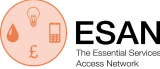 Agenda: ESAN Members meeting Wednesday 21st February 2024, 13.30pm – 15.30pm at: Independent Age,18 Avonmore Road, London W14 8RR And on Microsoft Teams: Click here to join the meeting Meeting ID: 318 131 100 089 
Passcode: BPYRR2 1.30pm - 2.30pm1. 	Welcome and Introductions2.  	Approval of Members’ Meeting 25.10.23 minutes and matters arising (Annex 1)3. 	Roundtable – members priorities for 2024 (key issues, upcoming campaigns, projects, research and publications) and Q&A(Annex 2)4. 	Pre-election discussion –what policies would members like to see in party manifestoes?	Members to share their top 3 issues/policies	(Annex 2)2.30pm – 2.40pm: Network Break2.40pm – 3.30pm5.	Future ESAN meetings and events:- Q&A on topics and presentations to include in ESAN meetings (Annex 2)- 2024 Conference event proposal (Annex 3)6. 	Chairman’s update 7. 	Treasurer’s Report 8. 	Members’ updates (if not covered already)9. 	Any other business  10.	Dates of future meetings:Tuesday 30th April 1.30pm at Fair By Design, LondonJuly – date/host TBC; October – date/host TBC